Publicado en Madrid el 09/10/2017 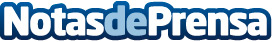 The Evil Within 2: Las películas que inspiraron a sus desarrolladoresLa colaboración e inspiración entre cine y videojuegos siempre ha sido una constante. Para crear la atmósfera agobiante del videojuego The Evil Within, cuya segunda entrega se estrena este viernes, y lograr crear una experiencia de acción, suspenso, y terror psicológico, los desarrolladores de Tango han buscado inspiración en diferentes películasDatos de contacto:Ana Calleja637730114Nota de prensa publicada en: https://www.notasdeprensa.es/the-evil-within-2-las-peliculas-que-inspiraron Categorias: Cine Juegos Gaming http://www.notasdeprensa.es